Thèse Numéro EDST0062020Préparée au sein du Laboratoire du Laboratoire d’Electronique, d’Informatique, Télécommunication et Energies Renouvelables (LEITER)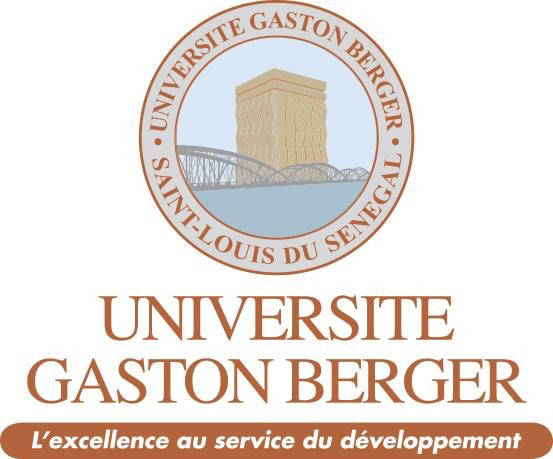 Ecole Doctorale des Sciences et des Technologies  UFR Sciences Appliquées et de Technologie  ThèSEPour obtenir le grade de DOCTEUR de l’université GASTON BERGERMention : PhysiqueSpécialité : xxxxxxxPrésentée et soutenue publiquement parEdjadessamam AKOROle XX mois 2020Contribution à l’Optimisation d’une chaîne de Conversion Photovoltaïque par la Mise en Parallèle de plusieurs convertisseurs DC-ACThèse dirigée par Pr. Amadou SEIDOU H. MAIGA JURY